Alemi: Write code in python that groups data in ICD9code by the first 3 digits and counts the number of distinct values for antidepressantcode. ChatGPT: Assuming you have a dataset containing columns 'ICD9code' and 'antidepressantcode', you can use the following code to group the data by the first 3 digits of the ICD9code and count the number of distinct values for antidepressantcode: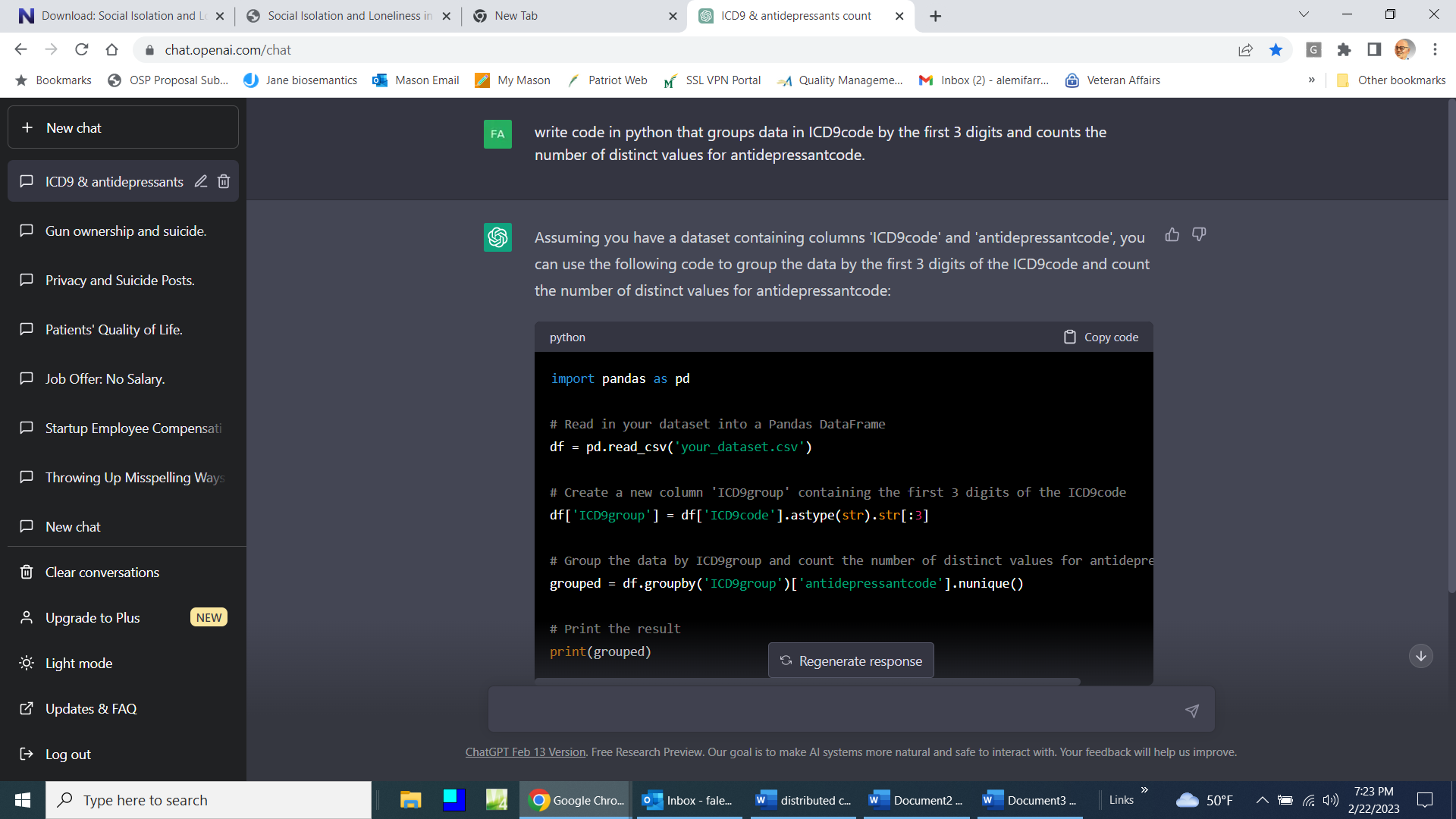 This code creates a new column 'ICD9group' in the DataFrame by extracting the first 3 characters from the 'ICD9code' column. It then groups the data by 'ICD9group' and counts the number of unique values for 'antidepressantcode'. The result is a Pandas Series containing the count of unique antidepressant codes for each ICD9 group.Top of FormBottom of Form